FRIENDS OF THE DERBY VOLUNTEER PROGRAMME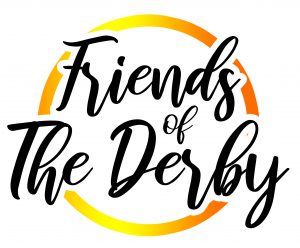 WHY DO PEOPLE VOLUNTEER?People volunteer for a variety of reasons:Work experienceReference/testimonialA challengeA sense of achievementTo learn new skillsShare their skills and knowledgeImprove the quality of peoples’ livesContribute towards the communityOpportunities for personal development/growthMake new friendsCould you spare one hour a week for 6 weeks? We are looking to recruit a team of volunteers to help us to rebuild our outstanding student development programme. We know how important experiences are for our students, so we are asking for your help. Can you support us to deliver an enrichment activity? You may not feel able to run an activity by yourself. If this is the case, you could support a member of staff or a student leader to run an activity. Alternatively, you could help with our reading programme, lunchtime games club or gardening and maintenance team.  All volunteer posts are subject to a Disclosure & Barring Service Check (DBS) and suitable references being obtainedPlease complete the expression of interest form if you’re interested in becoming a Friends of The Derby volunteer Name: ___________________________________________________Email:____________________________________________________Telephone: _______________________________________________I am interested in volunteering to… ____________________________________________________________________________________________________________________________________________________________________I am interested in becoming a Friends of The Derby Volunteer because … ______________________________________________________________________________________________________________________________________________________________________________________________________________________________________________________